Centrum voľného času Žiar nad hronom 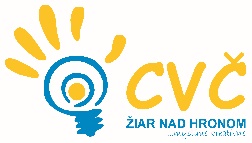  Ul. M. R. Štefánika č. 17, 965 01 Žiar nad HronomŽIADOSŤ o prijatie za člena CVČ v Žiari nad Hronom, šk. rok 2023/2024Názvy záujmových útvarov	1. ..................................................................................................................................................					2. ..................................................................................................................................................					3. ..................................................................................................................................................Vzdelávací poukaz (pri odovzdaní vzdelávacieho poukazu je platba 1 ZÚ zvýhodnená)		ÁNO                 NIEMeno a priezvisko ...........................................................................................................................    Rodné číslo  ..........................................Člen ZÚ                                             Základná/materská škola .............................................................................................................    Trieda             ..........................................Trvalý pobyt .............................................................................................................................................................................................................Člen ZÚSúčasný pobyt (vyplniť len ak je iný ako trvalý, resp. pri striedavej starostlivosti)...............................................................................................................Tel. kontakt člena ................................................................   E-mail ..................................................................................................................Člen ZÚ						             Člen ZÚ          Dieťa  má špeciálne výchovno-vzdelávacie potreby (ŠVVP) .......................................................................................................Informácie pre zákonného zástupcu dieťaťa so ŠVVPAk zákonný zástupca dieťaťa prihlasuje dieťa so ŠVVP za člena CVČ, je povinný v zmysle § 144, odst.7d, zákona č. 245/2008 Z. z. v znení neskorších predpisov, predložiť  príslušnú dokumentáciu.CVČ po predložení dokumentácie týkajúcej sa ŠVVP dieťaťa, posúdi prijatie za člena CVČ na základe  možnosti vytvorenia podmienok pre dieťa so ŠVVP v CVČ.Zákonný zástupca dieťaťa upozorňuje CVČ na:ALERGIE a s tým súvisiace obmedzenia ..................................................................................................................................................................Užívanie liekov  ...........................................................................................................................................................................................................Akékoľvek dodatočné informácie o dieťati, ktoré by sme mali vedieť ..............................................................................................................Meno a priezvisko ..................................................................................................................................................................................................rodič, zákonný zástupca 1Tel. kontakt .............................................................................   E-mail .....................................................................................................................Trvalý pobyt ..................................................................................................................................................................................................................Meno a priezvisko ..................................................................................................................................................................................................rodič, zákonný zástupca 2 Tel. kontakt .............................................................................   E-mail ....................................................................................................................Trvalý pobyt ................................................................................................................................................................................................................Ak dieťa navštevuje viac CVČ, zákonný zástupca dieťaťa, poskytne písomné čestné vyhlásenie jednému CVČ, na započítanie dieťaťa do zberu údajov podľa zákona č. 325/2012 § 7a odseku 1 písm. a) až d) a h) a odseku 2. Čestné vyhlásenie pre zber údajov v zmysle citovaného zákona dáva len jeden zákonný zástupca dieťaťa a je k dispozícii v CVČ alebo na webovom sídle www.cvzh.edupage.orgNavštevuje dieťa viac CVČ :		ÁNO                 NIEPRÍCHODY A ODCHODYV prípade, že zákonný zástupca dieťaťa SÚHLASÍ, aby dieťa prichádzalo na záujmový útvar (ZÚ) a odchádzalo z neho SAMO, označí odkiaľ príde, kam sa bude vracať a vyplní názov ZÚ, ktorého sa to týka. Ak sa dieťa presúva z ŠKD je potrebné túto skutočnosť nahlásiť p. vychovávateľke v ŠKD. Súhlasím, aby moje dieťa prichádzalo a odchádzalo samo 1. záujmový útvar     z DOMU/ ŠKD (zakrúžkujte) na krúžok...........................................................(názov ZÚ) a z krúžku DOMOV/ do ŠKD2. záujmový útvar     z DOMU/ ŠKD (zakrúžkujte) na krúžok...........................................................(názov ZÚ) a z krúžku DOMOV/ do ŠKD3. záujmový útvar     z DOMU/ ŠKD (zakrúžkujte) na krúžok...........................................................(názov ZÚ) a z krúžku DOMOV/ do ŠKDV prípade, že zákonný zástupca dieťaťa NESÚHLASÍ, aby dieťa prichádzalo na ZÚ a odchádzalo z neho samo, zákonný zástupca SÁM alebo za pomoci inej osoby zabezpečí príchod a odchod dieťaťa.  Meno inej osoby, okrem zákonného zástupcu, ktorá so súhlasom zákonného zástupcu dieťaťa môže vyzdvihnúť dieťa z krúžku CVČ Meno a priezvisko...................................................................................................................................tel. kontakt ...............................................Meno a priezvisko...................................................................................................................................tel. kontakt ...............................................Meno a priezvisko...................................................................................................................................tel. kontakt ...............................................UPOZORNENIADieťa nemôže svojvoľne opustiť CVČ.Dieťa nemôže byť uvoľnené na telefonický podnet zákonného zástupcu dieťaťa, potrebné je vopred písomné oznámenie.Pravidelná činnosť CVČ je zabezpečovaná podľa rozvrhu hodín zverejneného v priestoroch  CVČ, webovom sídle, FB. Mimoriadna zmena rozvrhu bude len v prípade aktivity CVČ, prázdnin alebo  indispozície vedúceho ZÚ. O tejto skutočnosti bude zákonný zástupca dieťaťa alebo člen CVČ vopred informovaný.Odchýlky v dochádzke  člena CVČ do krúžku si rodič dohodne s vedúcim konkrétneho záujmového útvaru.PREHLÁSENIEOdovzdaním podpísanej Žiadosti súhlasím s podmienkami účasti dieťaťa na záujmovej činnosti v CVČ v Žiari nad Hronom.Zaväzujem sa k tomu, že budem včas platiť príspevok na čiastočnú úhradu nákladov spojených s činnosťou na základe VZN č. 2 /2023 mesta Žiar nad Hronom. Zaväzujem sa, že v prípade výskytu infekčnej choroby v rodine, u dieťaťa alebo v najbližšom okolí, oznámim túto skutočnosť vedeniu CVČ bezodkladne.Súhlasím s účasťou môjho dieťaťa na aktivitách CVČ v Žiari nad Hronom organizovaných v rámci školského roka aj mimo sídla CVČ, s prípadnou možnosťou použitia hromadných dopravných prostriedkov (MHD, prímestská doprava autobusom, vlak), resp. dojednanou dopravou. Zaväzujem sa k zodpovednosti za prípadnú škodu, ktorú by moje dieťa svojím správaním spôsobilo.Zákonný zástupca člena CVČ do 18 rokov alebo člen CVČ, v prípade, že je starší ako 18 rokov, svojím podpisom potvrdzuje, že bol oboznámený so školským poriadkom CVČ, ktorý je sprístupnený na webovom sídle CVČ www.cvczh.edupage.org a v priestoroch CVČ a súhlasí s jeho podmienkami.    ......................................		      	.........................................................................................        dátum			      vlastnoručný podpis zákonného zástupcu č. 1/               vlastnoručný podpis člena nad 18 rokov   ......................................			.........................................................................................        dátum			       vlastnoručný podpis zákonného zástupcu č. 2Upozornenie: Podpis oboch zákonných zástupcov dieťaťa je potrebný.Súhlas so spracovaním osobných údajovSúhlas so spracovaním osobných údajov v zmysle čl. 6 ods. 1 písm. a) Nariadenia EP a Rady EÚ č. 2016/679 o ochrane fyzických osôb pri spracúvaní osobných údajov a o voľnom pohybe takýchto údajov, ktorým sa zrušuje smernica 95/46/ES (všeobecné nariadenie o ochrane údajov, ďalej len „Nariadenie GDPR“)Ja, dole podpísaný zákonný zástupcatýmto dávam/-e Centru voľného času, Ul. M. R. Štefánika č.17, Žiar nad Hronom, so sídlom Ul. M. R .Štefánika 17 Žiar nad Hronom, 96501, IČO: 37831411 (Ďalej len: „Prevádzkovateľ“) dobrovoľný súhlas na spracúvanie jeho/jej osobných údajov za účelom:     Súhlasím /	 Nesúhlasím s uskladnením kópie zdravotného preukazu dieťaťa, ktorá je nevyhnutná pri poskytovaní prvej pomoci dieťaťu v priestoroch CVČ, na výletoch, exkurziách, súťažiach a iných podujatiach CVČ;      Súhlasím  /	   Nesúhlasím so zverejňovaním mena, priezviska, triedy a rozvrhu dieťaťa na webovej stránke CVČ, na dverách a nástenkách v priestoroch CVČ;      Súhlasím /	   Nesúhlasím s uvedením osobných údajov dieťaťa (meno, priezvisko, dátum narodenia, trieda, škola) na súpisku pre rôzne súťaže organizované CVČ, ktoré sú potrebné na zaradenie dieťaťa do jednotlivých súťažných kategórií aj podľa veku;      Súhlasím /	   Nesúhlasím s uvedením a sprístupnením osobných údajov dieťaťa (meno, priezvisko,  trieda, škola, dátum narodenia) na účely poistenia, ubytovania, cestovných zliav na výletoch, kurzoch, ,,školy v prírode“,  lyžiarskeho výcviku, či iných akciách organizovaných CVČ;       Súhlasím  /	   Nesúhlasím s uvedením a sprístupnením osobných údajov dieťaťa (meno, priezvisko, trieda, škola) pre zľavy do múzea, divadla, kina, ZOO a iných inštitúcií navštívených počas  akcií CVČ;        Súhlasím /	   Nesúhlasím so zverejňovaním literárnych, výtvarných, hudobných diel, respektíve ručných prác, ako aj s uvedením osobných údajov dieťaťa (meno, priezvisko, trieda, škola, vek) v masovokomunikačných médiách, napr. časopise vydávanom CVČ, na webovej stránke www.cvczh.edupage.org, facebook stránke Centrum voľného času ZH.      Súhlasím/	    Nesúhlasím so zverejňovaním osobných údajov dieťaťa (meno, priezvisko, trieda, škola) pri zverejňovaní výsledkov dosiahnutých v rôznych súťažiach;       Súhlasím/	    Nesúhlasím so zverejňovaním fotografií, videonahrávok dieťaťa z akcií a podujatí CVČ, akadémií, športových a iných súťaží v časopise CVČ, na webovej stránke www.cvczh.edupage.org, facebook stránke Centrum voľného času ZH.      Súhlasím /	    Nesúhlasím so zverejňovaním fotografie, mena, priezviska, triedy, histórie priebehu účasti dieťaťa v CVČ pri zverejňovaní v ročenkách;  	         Súhlasím /       Nesúhlasím  so zverejňovaním fotografie, mena, priezviska, triedy, roku účasti dieťaťa pri zverejňovaní na tablách.Doba trvania súhlasu: Predmetný súhlas sa udeľuje do skončenia návštev dieťaťa u Prevádzkovateľa. Súhlas so spracovaním osobných údajov obsiahnutých v bodoch 8., 9. a 10. platí, kým trvá ich účel spracovania. Dovtedy majú zákonní zástupcovia možnosť akýkoľvek bod súhlasu písomne a/alebo elektronicky odvolať.Povinné informovanie:Spracúvanie osobných údajov sa riadi nariadením GDPR a zákonom SR č. 18/2018 Z. z. o ochrane osobných údajov a o zmene a doplnení niektorých zákonov (ďalej len: „zákon o ochrane osobných údajov“). Som si vedomý svojich práv, ktoré sú uvedené čl. 12 až čl. 23 Nariadenia GDPR, ktoré upravujú, resp. konkretizujú povinnosti prevádzkovateľa pri uplatňovaní práv dotknutých osôb. Prehlásenie prevádzkovateľa: Prevádzkovateľ prehlasuje, že zaistením ochrany práv dotknutých osôb poveril externým výkonom Zodpovednej osoby (DPO/ZO) spoločnosť Osobnyudaj.sk, s.r.o., ktorá na webovej stránke CVČ zverejnila všetky povinné informácie nachádzajúce sa v nariadení GDPR a v zákone o ochrane osobných údajov a zaviedla transparentný systém zaznamenávania bezpečnostných incidentov a akýchkoľvek otázok zo strany dotknutej osoby, ako aj iných osôb. Jednotlivé informácie sa môže dotknutá osoba dozvedieť priamo na stránke externej zodpovednej osoby: www.osobnyudaj.sk/informovanie. V prípade, že dotknutá osoba sa nevie s informáciami oboznámiť prostredníctvom internetu, je povinné informovanie možné prevziať v papierovej podobe na sekretariáte školy.Vyhlásenia zákonných zástupcov:Zákonní zástupcovia svojim vlastnoručným podpisom vyhlasujú a potvrdzujú, že sa oboznámili so všetkými informáciami uvedenými v tomto dokumente, znením čl. 12 až čl. 23 nariadenia GDPR. Uvedené informácie sú pre zákonných zástupcov zrozumiteľné a ich obsahu porozumeli.    ......................................			.........................................................................................        dátum			      vlastnoručný podpis zákonného zástupcu č. 1/               vlastnoručný podpis člena nad 18 rokov   ......................................			.........................................................................................        dátum			       vlastnoručný podpis zákonného zástupcu č. 2Upozornenie: Podpis oboch zákonných zástupcov dieťaťa je potrebný.